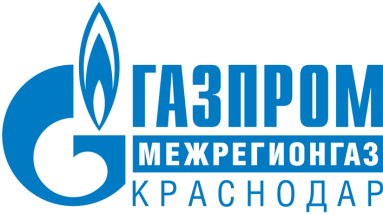 РЕЛИЗ01.11.2022г. Краснодар«Газпром межрегионгаз Краснодар» запустил для должников предновогоднюю акцию по оплате газаС 1 ноября для жителей Краснодарского края стартует ежегодная предновогодняя акция от ООО «Газпром межрегионгаз Краснодар» «Заплатил за газ – и нет пени!». Для участия в акции нужно оплатить весь долг до 31 декабря 2022 года. Факт списания пени будет отражен в квитанциях за январь 2023 года. Акция распространяется на абонентов из числа физических лиц, которым пени не подтверждены вступившим в силу решением суда.  «Ежегодно в акции участвуют десятки тысяч абонентов со всего края. Мы заинтересованы в том, чтобы наши абоненты, которые по различным причинам не смогли вовремя рассчитаться за потребленный газ, встретили новогодние праздники без долгов», – отметил заместитель генерального директора по реализации газа ООО «Газпром межрегионгаз Краснодар» Александр Лойко. По состоянию на 1 ноября в крае насчитывается более 230 тысяч абонентов, имеющих просроченную дебиторскую задолженность за газ.Справка:В соответствии с Федеральным законом от 03.11.2015 № 307-ФЗ «О внесении изменений в отдельные законодательные акты Российской Федерации в связи с укреплением платежной дисциплины потребителей энергетических ресурсов» несвоевременная оплата счетов за поставленный газ физическими лицами влечет:Ежедневное начисление пени при задержке платежа на срокот 31 до 90 дней – 1/300 ставки рефинансирования ЦБ;от 90 дней и более – 1/130 ставки рефинансирования ЦБ;Приостановку газоснабжения до полной оплаты долга. Работы по отключению и повторному включению газа выполняются за счет абонента.Взыскание долга в судебном порядке с возмещением судебных издержек.Если физическое лицо игнорирует решение суда, судебные приставы могут в установленном порядке:- наложить арест на имущество;- принудительно реализовать имущество;- ограничить выезд такого лица за границу.ПРЕСС-СЛУЖБА ООО «ГАЗПРОМ МЕЖРЕГИОНГАЗ КРАСНОДАР» Сайт: www.мргкраснодар.рф 